K.S. INSTITUTE OF TECHNOLOGY, BANGALORE – 560109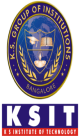 DEPARTMENT OF SCIENCE AND HUMANITIESI SESSIONAL TEST TIME TABLESL. NO.DATEPHYSICS CYCLEPHYSICS CYCLECHEMISTRY CYCLECHEMISTRY CYCLESL. NO.DATE9.30 AM – 11.00 AM2.00 PM – 3.30 PM9.30 AM – 11.00 AM2.00 PM – 3.30 PM111 – 9 – 2019 CALCULUS AND LINEAR ALGEBRA (18MAT11)ENGINEERING PHYSICS (18PHY12)CALCULUS AND LINEAR ALGEBRA (18MAT11)ENGINEERING CHEMISTRY (18CHE12)212 – 9 – 2019BASIC ELECTRICAL ENGINEERING(18ELE13)ELEMENTS OF CIVIL ENGINEERING AND MECHANICS(18CIV14)C PROGRAMMING FOR PROBLEM SOLVING (18CPS13)BASIC ELECTRONICS(18ELN14)313 – 9 – 2019TECHNICAL ENGLISH-I (18EGHL18)---------TECHNICAL ENGLISH-I (18EGHL18)ELEMENTS OF MECHANICAL ENGINEERING(18ME15)